Mit Freude Zukunft gemeinsam Leben!Die VISION der Christ Gruppe!Anleitung für eine Online-Bewerbung bei der Otto Christ AGBe part of theChrist Group1. Karriereseite der Otto Christ AG aufrufen https://www.christ-karriere.de/de/2. Gewünschte Stelle aussuchen und anklicken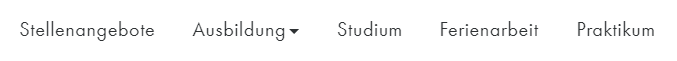 3. Online Bewerbungsformular ausfüllen (alle Pflichtfelder sind mit einem roten Stern markiert)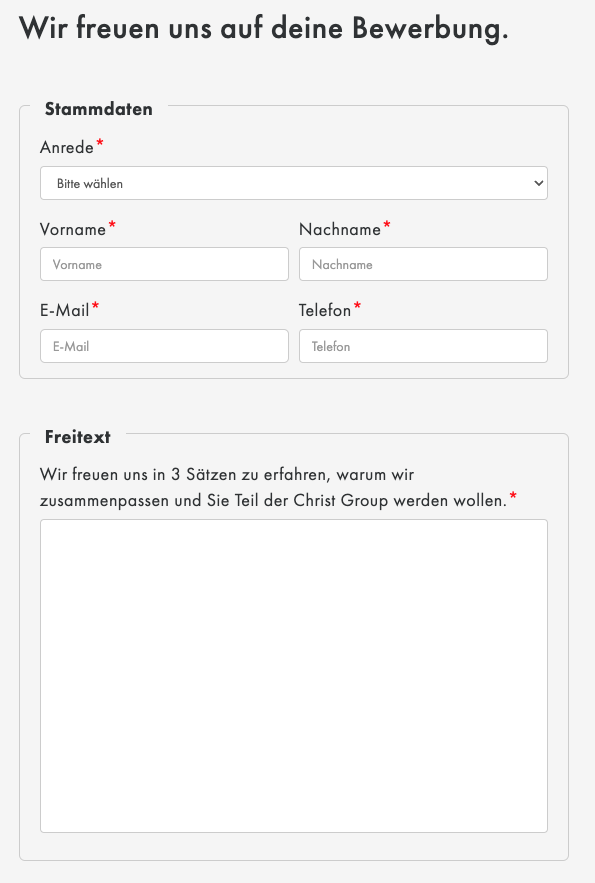 4. Vollständige Bewerbungsmappe (Anschreiben, Lebenslauf, Zeugnisse, ggf. sonstige Dokumente) als eine PDF-Datei hochladen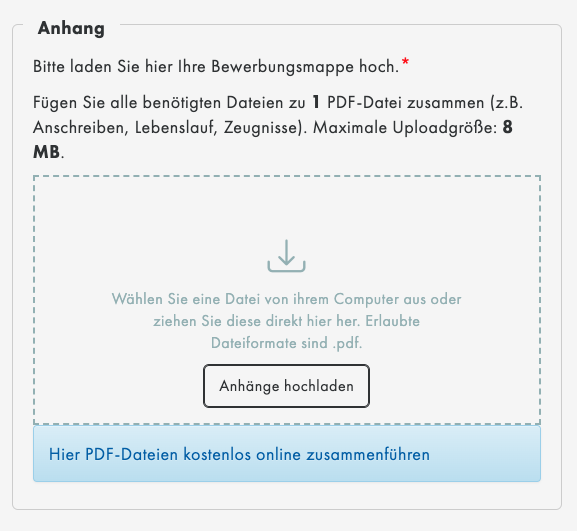 5. Datenschutzrichtlinien akzeptieren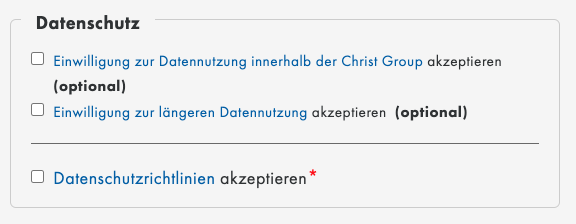 6. Ihre Bewerbung abschicken 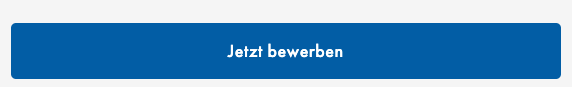 7. Sie erhalten nun nach kurzer Zeit eine Eingangsbestätigung von personal@christ-ag.com. Sollten Sie keine Eingangsbestätigung erhalten haben, prüfen Sie bitte ob Sonder- oder Leerzeichen verwendet haben. Bei Fragen können Sie sich gerne an personal@christ-ag.com wenden. 